§6662.  Foods outside school meal program1.  Nutritional information.  After August 31, 2008, food service programs must post caloric information for prepackaged a la carte menu items at the point-of-decision.[PL 2005, c. 435, §1 (NEW).]2.  Food and beverages outside school lunch programs.  The department shall adopt rules to establish standards for food and beverages sold or distributed on school grounds but outside of school meal programs.  These standards must include maximum portion sizes, except for portion sizes for milk, that are consistent with federal school nutrition standards.  Rules adopted pursuant to this subsection are major substantive rules as defined in Title 5, chapter 375, subchapter 2‑A.Rules adopted pursuant to this subsection do not apply to food and beverages sold or offered at community events or fund-raisers held outside the hours of the normal school day and to products prepared in culinary arts programs provided by career and technical schools and programs.[PL 2011, c. 224, §1 (AMD).]3.  Food and beverage advertising.  Brand-specific advertising of food or beverages is prohibited in school buildings or on school grounds except for food and beverages meeting standards for sale or distribution on school grounds in accordance with rules adopted under subsection 2.For the purposes of this subsection, "advertising" does not include advertising on broadcast media or in print media such as newspapers and magazines, clothing with brand images worn on school grounds or advertising on product packaging.[PL 2007, c. 156, §1 (NEW).]SECTION HISTORYPL 2005, c. 435, §1 (NEW). PL 2007, c. 156, §1 (AMD). PL 2011, c. 224, §1 (AMD). The State of Maine claims a copyright in its codified statutes. If you intend to republish this material, we require that you include the following disclaimer in your publication:All copyrights and other rights to statutory text are reserved by the State of Maine. The text included in this publication reflects changes made through the First Regular and First Special Session of the 131st Maine Legislature and is current through November 1, 2023
                    . The text is subject to change without notice. It is a version that has not been officially certified by the Secretary of State. Refer to the Maine Revised Statutes Annotated and supplements for certified text.
                The Office of the Revisor of Statutes also requests that you send us one copy of any statutory publication you may produce. Our goal is not to restrict publishing activity, but to keep track of who is publishing what, to identify any needless duplication and to preserve the State's copyright rights.PLEASE NOTE: The Revisor's Office cannot perform research for or provide legal advice or interpretation of Maine law to the public. If you need legal assistance, please contact a qualified attorney.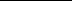 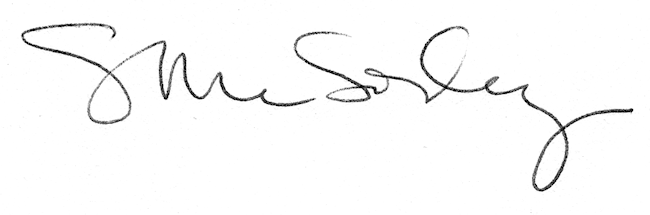 